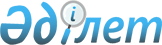 2022 - 2024 жылдарға арналған Біржан сал ауданы Уәлихан ауылдық округінің бюджеті туралыАқмола облысы Біржан сал ауданы мәслихатының 2021 жылғы 27 желтоқсандағы № С-12/7 шешімі.
      Қазақстан Республикасының Бюджет кодексінің 9-1-бабының 2-тармағына, "Қазақстан Республикасындағы жергілікті мемлекеттік басқару және өзін-өзі басқару туралы" Қазақстан Республикасының Заңының 6-бабының 1-тармағының 1) тармақшасына және 2-7-тармағына сәйкес, Біржан сал ауданының мәслихаты ШЕШТІ:
      1. 2022 - 2024 жылдарға арналған Біржан сал ауданы Уәлихан ауылдық округі бюджетіне тиісінше 1, 2 және 3-қосымшаларға сәйкес, оның ішінде 2022 жылға келесі көлемдерде бекітілсін:
      1) кірістер – 34 751 мың теңге, оның ішінде:
      салықтық түсімдер – 3 040 мың теңге;
      салықтық емес түсімдер - 0 мың теңге;
      негізгі капиталды сатудан түсетін түсімдер – 0 мың теңге;
      трансферттер түсімі – 31 711 мың теңге;
      2) шығындар – 34 751 мың теңге;
      3) таза бюджеттік кредиттеу - 0 мың теңге;
      4) қаржы активтерімен операциялар бойынша сальдо – 0 мың теңге;
      5) бюджет тапшылығы (профициті) – 0 мың теңге;
      6) бюджет тапшылығын қаржыландыру (профицитін пайдалану) – 0 мың теңге.
      Ескерту. 1-тармақ жаңа редакцияда - Ақмола облысы Біржан сал ауданы мәслихатының 30.11.2022 № С-23/8 (01.01.2022 бастап қолданысқа енгізіледі) шешімімен.


      2. Біржан сал ауданы Уәлихан ауылдық округінің бюджетінің кірістері келесі көздер есебінен бекітілсін:
      1) салықтық түсімдер, оның ішінде:
      мүлікке салынатын салықтар;
      көлік құралдарына салынатын салықтар;
      табиғи және басқа да ресурстарды пайдаланғаны үшін түсетін түсімдер.
      3. 2022 жылға арналған Біржан сал ауданы Уәлихан ауылдық округінің бюджетінде субвенция көлемі 13 765 мың теңге сомасында көзделгені ескерілсін.
      4. 2022 жылға арналған Біржан сал ауданы Уәлихан ауылдық округінің бюджет түсімдерінің құрамында 4-қосымшаға сәйкес республикалық бюджеттен нысаналы трансферттер көзделгені ескерілсін.
      5. 2022 жылға арналған Біржан сал ауданы Уәлихан ауылдық округінің бюджет түсімдерінің құрамында 5-қосымшаға сәйкес аудандық бюджеттен нысаналы трансферттер көзделгені ескерілсін.
      6. Осы шешім 2022 жылдың 1 қаңтарынан бастап қолданысқа енгізіледі. 2022 жылға арналған Уәлихан ауылдық округінің бюджеті
      Ескерту. 1-қосымша жаңа редакцияда - Ақмола облысы Біржан сал ауданы мәслихатының 30.11.2022 № С-23/8 (01.01.2022 бастап қолданысқа енгізіледі) шешімімен. 2023 жылға арналған Уәлихан ауылдық округінің бюджеті 2024 жылға арналған Уәлихан ауылдық округінің бюджеті 2022 жылға арналған Қазақстан Республикасының Ұлттық қорынан берілетін кепілдендірілген трансферттер
      Ескерту. 4-қосымша жаңа редакцияда - Ақмола облысы Біржан сал ауданы мәслихатының 22.07.2022 № С-18/8 (01.01.2022 бастап қолданысқа енгізіледі) шешімімен. 2022 жылға арналған аудандық бюджеттен берілетін нысаналы трансферттер
      Ескерту. 5-қосымша жаңа редакцияда - Ақмола облысы Біржан сал ауданы мәслихатының 30.11.2022 № С-23/8 (01.01.2022 бастап қолданысқа енгізіледі) шешімімен. 2022 жылға арналған облыстық бюджеттен берілетін нысаналы трансферттер
      Ескерту. Шешім 6-қосымшамен толықтырылды - Ақмола облысы Біржан сал ауданы мәслихатының 22.07.2022 № С-18/8 (01.01.2022 бастап қолданысқа енгізіледі) шешімімен; жаңа редакцияда - Ақмола облысы Біржан сал ауданы мәслихатының 30.11.2022 № С-23/8 (01.01.2022 бастап қолданысқа енгізіледі) шешімімен.
					© 2012. Қазақстан Республикасы Әділет министрлігінің «Қазақстан Республикасының Заңнама және құқықтық ақпарат институты» ШЖҚ РМК
				
      Біржан сал ауданы мәслихатының хатшысы

С.Шәуенов
Біржан сал ауданы мәслихатының
2021 жылғы 27 желтоқсандағы
№ С-12/7 шешіміне
1-қосымша
Санаты 
Санаты 
Санаты 
Санаты 
Сома, мың теңге
Сыныбы 
Сыныбы 
Сыныбы 
Сома, мың теңге
Кіші сыныбы
Кіші сыныбы
Сома, мың теңге
Атауы
Сома, мың теңге
1
2
3
4
5
1. Кірістер
34751
1
Салықтық түсімдер
3040
1
Табыс салығы
0
2
Жеке табыс салығы 
0
4
Меншiкке салынатын салықтар
840
1
Мүлiкке салынатын салықтар
40
3
Жер салығы
0
4
Көлiк құралдарына салынатын салық
800
5
Тауарларға, жұмыстарға және қызметтерге салынатын ішкі салықтар
2200
3
Табиғи және басқа да ресурстарды пайдаланғаны үшін түсетін түсімдер
2200
2
Салықтық емес түсiмдер
0
1
Мемлекеттік меншіктен түсетін кірістер
0
5
Мемлекеттік меншiгінде мүлiктi жалға беруден түсетiн кiрiстер
0
3
Негізгі капиталды сатудан түсетін түсімдер
0
1
Мемлекеттік мекемелерге бекітілген мемлекеттік мүлікті сату
0
1
Мемлекеттік мекемелерге бекітілген мемлекеттік мүлікті сату
0
4
Трансферттердің түсімдері
31711
2
Мемлекеттiк басқарудың жоғары тұрған органдарынан түсетiн трансферттер
31711
3
Аудандардың (облыстық маңызы бар қаланың) бюджетінен трансферттер
31711
Функционалдық топ 
Функционалдық топ 
Функционалдық топ 
Функционалдық топ 
Функционалдық топ 
Сома, мың теңге
Функционалдық кіші топ 
Функционалдық кіші топ 
Функционалдық кіші топ 
Функционалдық кіші топ 
Сома, мың теңге
Бюджеттік бағдарламалардың әкiмшiсi 
Бюджеттік бағдарламалардың әкiмшiсi 
Бюджеттік бағдарламалардың әкiмшiсi 
Сома, мың теңге
Бағдарлама
Бағдарлама
Сома, мың теңге
Атауы
Сома, мың теңге
II. Шығындар
34751
01
Жалпы сипаттағы мемлекеттiк қызметтер
23751
1
Мемлекеттiк басқарудың жалпы функцияларын орындайтын өкiлдi, атқарушы және басқа органдар
23751
124
Аудандық маңызы бар қала, ауыл, кент, ауылдық округ әкімінің аппараты
23751
001
Аудандық маңызы бар қала, ауыл, кент, ауылдық округ әкімінің қызметін қамтамасыз ету жөніндегі қызметтер
23751
07
Тұрғын үй-коммуналдық шаруашылық
3510
2
Коммуналдық шаруашылық
3510
124
Аудандық маңызы бар қала, ауыл, кент, ауылдық округ әкімінің аппараты
3510
014
Елді мекендерді сумен жабдықтауды ұйымдастыру
3510
3
Елді-мекендерді көркейту
0
124
Аудандық маңызы бар қала, ауыл, кент, ауылдық округ әкімінің аппараты
0
008
Елді мекендердегі көшелерді жарықтандыру
0
009
Елді мекендердің санитариясын қамтамасыз ету
0
011
Елді мекендерді абаттандыру және көгалдандыру
0
08
Мәдениет, спорт, туризм және ақпараттық кеңістік
6490
2
Спорт
6490
124
Аудандық маңызы бар қала, ауыл, кент, ауылдық округ әкімінің аппараты
6490
028
Жергілікті деңгейде дене шынықтыру-сауықтыру және спорттық іс-шараларды өткізу
6490
12
Көлiк және коммуникация
1000
1
Автомобиль көлiгi
1000
124
Аудандық маңызы бар қала, ауыл, кент, ауылдық округ әкімінің аппараты
1000
013
Аудандық маңызы бар қалаларда, ауылдарда, кенттерде, ауылдық округтерде автомобиль жолдарының жұмыс істеуін қамтамасыз ету
1000
IV. Қаржы активтерiмен жасалатын операциялар бойынша сальдо
0
V. Бюджет тапшылығы (профициті)
0
VI. Бюджет тапшылығын қаржыландыру (профицитті пайдалану)
0
8
Пайдаланатын бюджет қаражатының қалдықтары
0
1
Бюджет қаражаты қалдықтары
0
1
Бюджет қаражатының бос қалдықтары
0
1
Бюджет қаражатының бос қалдықтары
0Біржан сал ауданы
мәслихатының
2021 жылғы 27 желтоқсандағы
№ С-12/7 шешіміне
2-қосымша
Санаты
Санаты
Санаты
Санаты
Сома,
мың теңге
Сыныбы
Сыныбы
Сыныбы
Сома,
мың теңге
Кіші сыныбы
Кіші сыныбы
Сома,
мың теңге
Атауы
Сома,
мың теңге
1
2
3
4
5
1. Кірістер
35855
1
Салықтық түсімдер
3292
1
Табыс салығы
0
2
Жеке табыс салығы 
0
4
Меншiкке салынатын салықтар
770
1
Мүлiкке салынатын салықтар
70
3
Жер салығы
0
4
Көлiк құралдарына салынатын салық
700
5
Тауарларға, жұмыстарға және қызметтерге салынатын ішкі салықтар
2522
3
Табиғи және басқа да ресурстарды пайдаланғаны үшін түсетін түсімдер
2522
2
Салықтық емес түсiмдер
0
1
Мемлекеттік меншіктен түсетін кірістер
0
5
Мемлекеттік меншiгінде мүлiктi жалға беруден түсетiн кiрiстер
0
3
Негізгі капиталды сатудан түсетін түсімдер
0
1
Мемлекеттік мекемелерге бекітілген мемлекеттік мүлікті сату
0
1
Мемлекеттік мекемелерге бекітілген мемлекеттік мүлікті сату
0
4
Трансферттердің түсімдері
31563
2
Мемлекеттiк басқарудың жоғары тұрған органдарынан түсетiн трансферттер
31563
3
Аудандардың (облыстық маңызы бар қаланың) бюджетінен трансферттер
31563
Функционалдық топ 
Функционалдық топ 
Функционалдық топ 
Функционалдық топ 
Функционалдық топ 
Сома,
мың теңге
Функционалдық кіші топ 
Функционалдық кіші топ 
Функционалдық кіші топ 
Функционалдық кіші топ 
Сома,
мың теңге
Бюджеттік бағдарламалардың әкiмшiсi 
Бюджеттік бағдарламалардың әкiмшiсi 
Бюджеттік бағдарламалардың әкiмшiсi 
Сома,
мың теңге
Бағдарлама
Бағдарлама
Сома,
мың теңге
Атауы
Сома,
мың теңге
II. Шығындар
35855
01
Жалпы сипаттағы мемлекеттiк қызметтер
19004
1
Мемлекеттiк басқарудың жалпы функцияларын орындайтын өкiлдi, атқарушы және басқа органдар
19004
124
Аудандық маңызы бар қала, ауыл, кент, ауылдық округ әкімінің аппараты
19004
001
Аудандық маңызы бар қала, ауыл, кент, ауылдық округ әкімінің қызметін қамтамасыз ету жөніндегі қызметтер
19004
07
Тұрғын үй-коммуналдық шаруашылық
14851
3
Елді-мекендерді көркейту
14851
124
Аудандық маңызы бар қала, ауыл, кент, ауылдық округ әкімінің аппараты
14851
008
Елді мекендердегі көшелерді жарықтандыру
0
009
Елді мекендердің санитариясын қамтамасыз ету
903
011
Елді мекендерді абаттандыру және көгалдандыру
10000
014
Елді мекендерді сумен жабдықтауды ұйымдастыру
3948
12
Көлiк және коммуникация
2000
1
Автомобиль көлiгi
2000
124
Аудандық маңызы бар қала, ауыл, кент, ауылдық округ әкімінің аппараты
2000
013
Аудандық маңызы бар қалаларда, ауылдарда, кенттерде, ауылдық округтерде автомобиль жолдарының жұмыс істеуін қамтамасыз ету
2000
IV. Қаржы активтерiмен жасалатын операциялар бойынша сальдо
0
V. Бюджет тапшылығы (профициті)
0
VI. Бюджет тапшылығын қаржыландыру (профицитті пайдалану)
0Біржан сал ауданы
мәслихатының
2021 жылғы 27 желтоқсандағы
№ С-12/7 шешіміне
3-қосымша
Санаты
Санаты
Санаты
Санаты
Сома,
мың теңге
Сыныбы
Сыныбы
Сыныбы
Сома,
мың теңге
Кіші сыныбы
Кіші сыныбы
Сома,
мың теңге
Атауы
Сома,
мың теңге
1
2
3
4
5
1. Кірістер
30907
1
Салықтық түсімдер
3158
1
Табыс салығы
0
2
Жеке табыс салығы 
0
4
Меншiкке салынатын салықтар
858
1
Мүлiкке салынатын салықтар
57
3
Жер салығы
0
4
Көлiк құралдарына салынатын салық
801
5
Тауарларға, жұмыстарға және қызметтерге салынатын ішкі салықтар
2300
3
Табиғи және басқа да ресурстарды пайдаланғаны үшін түсетін түсімдер
2300
2
Салықтық емес түсiмдер
0
1
Мемлекеттік меншіктен түсетін кірістер
0
5
Мемлекеттік меншiгінде мүлiктi жалға беруден түсетiн кiрiстер
0
3
Негізгі капиталды сатудан түсетін түсімдер
0
1
Мемлекеттік мекемелерге бекітілген мемлекеттік мүлікті сату
0
1
Мемлекеттік мекемелерге бекітілген мемлекеттік мүлікті сату
0
4
Трансферттердің түсімдері
27749
2
Мемлекеттiк басқарудың жоғары тұрған органдарынан түсетiн трансферттер
27749
3
Аудандардың (облыстық маңызы бар қаланың) бюджетінен трансферттер
27749
Функционалдық топ
Функционалдық топ
Функционалдық топ
Функционалдық топ
Функционалдық топ
Сома,
мың теңге
Функционалдық кіші топ
Функционалдық кіші топ
Функционалдық кіші топ
Функционалдық кіші топ
Сома,
мың теңге
Бюджеттік бағдарламалардың әкiмшiсi
Бюджеттік бағдарламалардың әкiмшiсi
Бюджеттік бағдарламалардың әкiмшiсi
Сома,
мың теңге
Бағдарлама
Бағдарлама
Сома,
мың теңге
Атауы
Сома,
мың теңге
II. Шығындар
30907
01
Жалпы сипаттағы мемлекеттiк қызметтер
18004
1
Мемлекеттiк басқарудың жалпы функцияларын орындайтын өкiлдi, атқарушы және басқа органдар
18004
124
Аудандық маңызы бар қала, ауыл, кент, ауылдық округ әкімінің аппараты
18004
001
Аудандық маңызы бар қала, ауыл, кент, ауылдық округ әкімінің қызметін қамтамасыз ету жөніндегі қызметтер
18004
07
Тұрғын үй-коммуналдық шаруашылық
10903
3
Елді-мекендерді көркейту
10903
124
Аудандық маңызы бар қала, ауыл, кент, ауылдық округ әкімінің аппараты
10903
008
Елді мекендердегі көшелерді жарықтандыру
0
009
Елді мекендердің санитариясын қамтамасыз ету
903
011
Елді мекендерді абаттандыру және көгалдандыру
10000
014
Елді мекендерді сумен жабдықтауды ұйымдастыру
0
12
Көлiк және коммуникация
2000
1
Автомобиль көлiгi
2000
124
Аудандық маңызы бар қала, ауыл, кент, ауылдық округ әкімінің аппараты
2000
013
Аудандық маңызы бар қалаларда, ауылдарда, кенттерде, ауылдық округтерде автомобиль жолдарының жұмыс істеуін қамтамасыз ету
2000
IV. Қаржы активтерiмен жасалатын операциялар бойынша сальдо
0
V. Бюджет тапшылығы (профициті)
0
VI. Бюджет тапшылығын қаржыландыру (профицитті пайдалану)
0Біржан сал ауданы мәслихатының
2021 жылғы 27 желтоқсандағы
№ С-12/7 шешіміне
4-қосымша
Атауы
Сома, мың теңге
1
2
Барлығы
776
Ағымдағы нысаналы трансферттер
776
оның ішінде:
Уәлихан ауылдық округі әкімінің аппараты
776
Азаматтық қызметшілердің жекелеген санаттарының, мемлекеттік бюджет қаражаты есебінен ұсталатын ұйымдар қызметкерлерінің, қазыналық кәсіпорындар қызметкерлерінің жалақысын көтеруге
776Біржан сал ауданы мәслихатының
2021 жылғы 27 желтоқсандағы
№ С-12/7 шешіміне
5-қосымша
Атауы
Сома, мың теңге
1
2
Барлығы
12848
Ағымдағы нысаналы трансферттер
12848
оның ішінде:
Уәлихан ауылдық округінің әкімінің аппараты
12848
Аудандық маңызы бар қала, ауыл, кент, ауылдық округ әкімінің қызметін қамтамасыз ету жөніндегі қызметтер
1848
Аудандық маңызы бар қалаларда, ауылдарда, кенттерде, ауылдық округтерде автомобиль жолдарының жұмыс істеуін қамтамасыз етуге
1000
Елді мекендерді сумен жабдықтауды ұйымдастыруға
3510
Жергілікті деңгейде дене шынықтыру-сауықтыру және спорттық іс-шараларды өткізуге
6490Біржан сал ауданы мәслихатының
2021 жылғы 27 желтоқсандағы
№ С-12/7 шешіміне
6-қосымша
Атауы
Сома, мың теңге
1
2
Барлығы
3805
Ағымдағы нысаналы трансферттер
3805
оның ішінде:
Уәлихан ауылдық округі әкімінің аппараты
3805
Азаматтық қызметшілердің жекелеген санаттарының, мемлекеттік бюджет қаражаты есебінен ұсталатын ұйымдар қызметкерлерінің, қазыналық кәсіпорындар қызметкерлерінің жалақысын көтеруге
258
Мемлекеттік қызметшілердің еңбекақысын көтеруге
3547